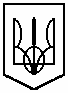 Комунальний   заклад   освіти«Спеціалізована   середня   загальноосвітня   школа  №142еколого-економічного   профілю»Дніпропетровської  міської   радиПРОТОКОЛ засідання   творчої групи високої педмайстерності18  грудня  2013                                                                                              № 3  Присутні : всі члени методичної ради      Черга денна :1.Проведення  методичного засідання  «Рівні педагогічної майстерністі». Розглянути  актуальність  питання залежності професіоналізму педагога  від рівня його педагогічної майстерності.2.Розглянути результати анкетування вчителів школи по темі. 3.Ухвалити доцільність підвищення фахового рівня та рівня його педагогічної майстерності.  Слухали :1.Керівника творчої групи  вчителів « Високої педагогічної майстерності»  Фурсову А.М. з питанням «Професіоналізм педагога  та рівень його педагогічної майстерності». 2. Вчителя німецької мови Брижко І. М. про різницю між поняттями « педагогічна  майстерність» та «педагогічне мистецтво».3.Вчителя початкової школи  Грущак Н.М. про про морально- духовні вартості  як складової аспекту моделі педагогічної майстерності 4. Вчителя праці та допризовної підготовки Кравчука М. А. про  соціально- педагогічні якості професії.        5.Вчителя математики  Радченко  С.П. про  педагогічні вміння як складової аспекту моделі педагогічної майстерності.                                                             6. Фурсову  А. М. про рівні педагогічної майстерності  та результати анкетування вчителів 10-12 грудня 2013 р.Ухвалили :1. Ефективність навчально-виховного процесу залежить повністю від  професійної майстерності вчителів. Тож головним питанням перед кожним вчителем є підвищення власного рівня педагогічної майстерності.2.Шлях до досконалості вчителя є шляхом розвитку гармонійно досконалої особистості учня3.  Випустити випуск №2  методичного  бюлетеня «Рівні педагогічної майстерністі »Секретар                       А.М.Фурсова